Рабочий лист 5Остановка «Мезозой»Следуйте к точке 7 на плане океанариума.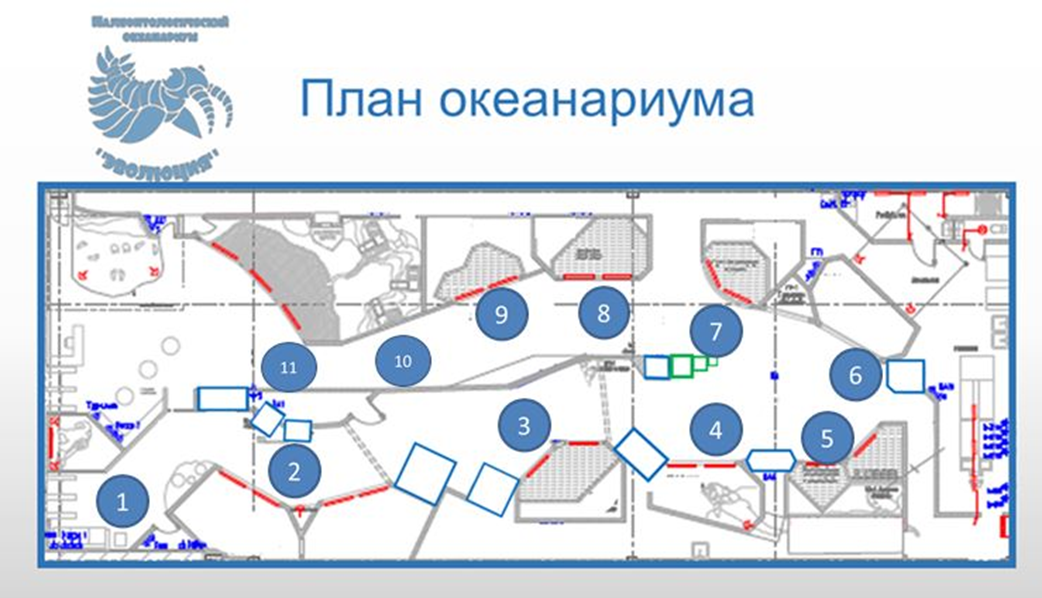 Задание 1. Рассмотрите обитателей аквариума. Прочитайте названия обитателей и отметьте необходимый вариант ответа. 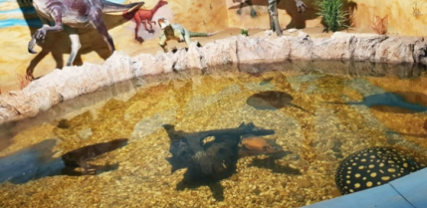 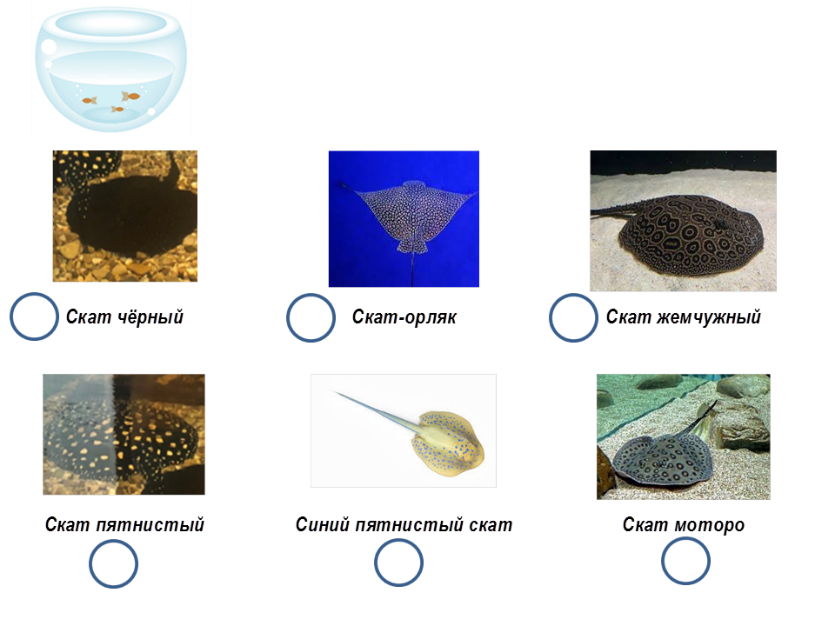 Почему скат называется донной рыбой? Дайте развёрнутый ответ.Предположите, почему все скаты имеют разный окрас. Задание 2. Рассмотрите схему обычного аквариума и аквариум в точке 7.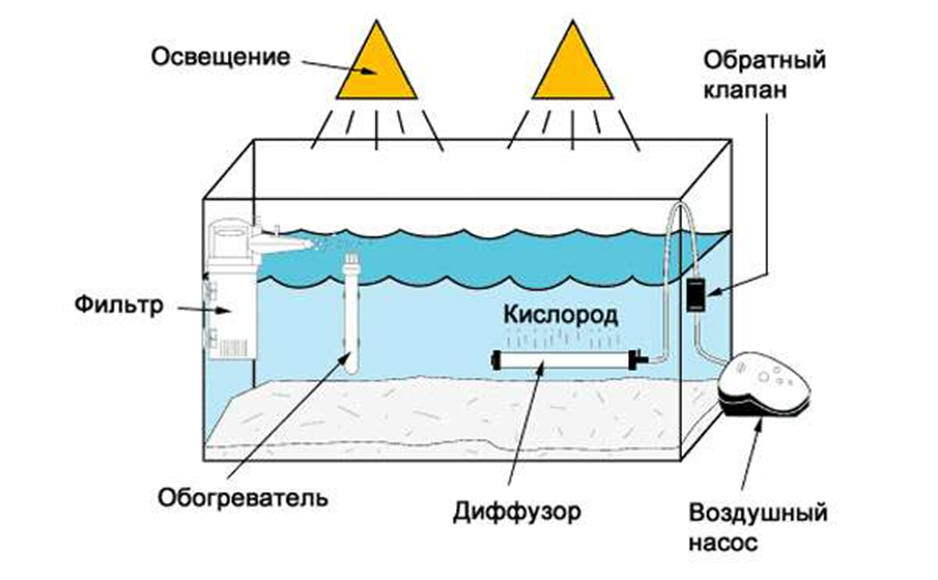 Перечислите элементы оснащения аквариума и укажите их предназначение.Воздушный насос ____________________________________________Освещение            ____________________________________________Фильтр                   ____________________________________________Обогреватель        ____________________________________________Задание 3. Рассмотрите силуэты морских обитателей. Найдите среди них силуэт обитателя аквариума, обведите его в кружок.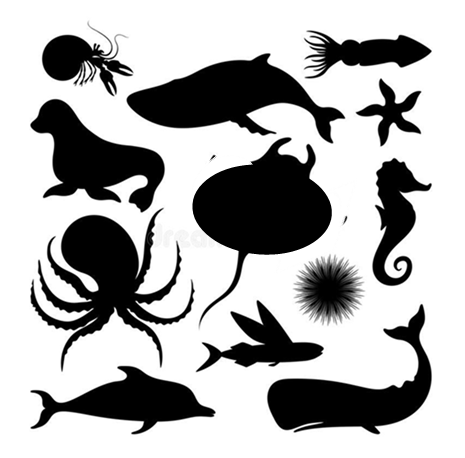 В неволе животные добывают пищу самостоятельно. В Океанариуме за животными ухаживают ки́перы. 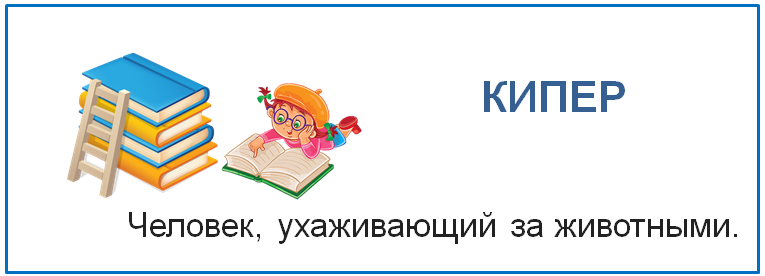 Задание 4. Прочитайте.Большинство видов скатов ведёт придонный образ жизни и питается креветками, кальмарами и иглокожими, планктоном и мелкой рыбой.Составьте меню для скатов в океанариуме. Укажите верные позиции.Креветки.Кальмары.Мелкая рыба.Морская капуста.Рыбные консервы.Задание 5. Задача. Рассчитайте суточную норму для кормления скатов в океанариуме и стоимость набора питания. Используйте данные таблицы и свои наблюдения.Ответы занесите в таблицу:НаименованиекормаКоличество корма, г(для одного ската в сутки)Цена, руб. (за 100 г)Креветки2040Кальмары1030Мелкая рыба2015НаименованиекормаКоличество корма, г(для всех скатов)Стоимость корма, руб.КреветкиКальмарыМелкая рыбаИтого:Задание 6. Подойдите к террариуму напротив точки 8 (зелёные квадраты на схеме) и рассмотрите животных. 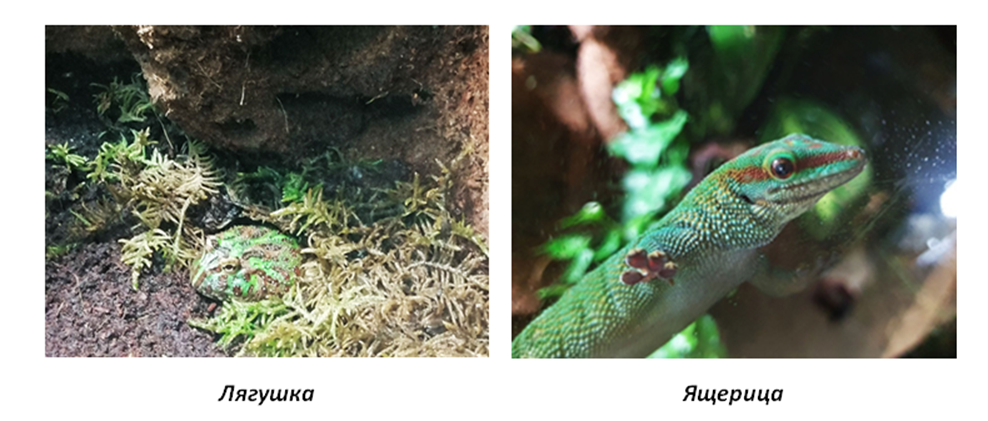 В меловой период возникли первые ящерицы и змеи. Они дошли до наших дней практически без изменений. Запишите информацию о живых организмах мезозоя в сводную таблицу. Подчеркните названия животных, которые существуют и сегодня.Задание 7. Подойдите к точке 9. Познакомьтесь с представителями фауны мелового периода. 1. Как долго длился меловой период? Для ответа используйте данные геохронологической шкалы._________________________________________________________2. Опишите одну рыбу по вашему выбору по плану. ПланРазмер (крупный, средний, мелкий).Форма тела (плоская, продолговатая, шарообразная…).Окрас туловища (тёмный, светлый, яркий…).Где обитает (море, река).Детали (запомнившиеся вам сведения).3.Какие важные правила учитывают сотрудники океанариума при заселении разных видов рыб в один и тот же аквариум? Укажите верные ответы.Одинаковая температура содержания разных особей.Одинаковая необходимая освещённость аквариума.Агрессивность в отношениях между рыбами.Разные цепи питания.Разнообразие и красота окраса.Задание 8. Используя информацию, полученную при решении заданий в рабочем листе, составьте список необходимых правил для организации домашнего аквариума.____________________________________________________________________________________________________________________________________________________________________________________________________________________________________________________________________Задание 6. Подойдите к террариуму напротив точки 8 (зелёные квадраты на схеме) и рассмотрите животных. В меловой период возникли первые ящерицы и змеи. Они дошли до наших дней практически без изменений. Запишите информацию о живых организмах мезозоя в сводную таблицу. Подчеркните названия животных, которые существуют и сегодня.Задание 7. Подойдите к точке 9. Познакомьтесь с представителями фауны мелового периода. 1. Как долго длился меловой период? Для ответа используйте данные геохронологической шкалы._________________________________________________________2. Опишите одну рыбу по вашему выбору по плану. ПланРазмер (крупный, средний, мелкий).Форма тела (плоская, продолговатая, шарообразная…).Окрас туловища (тёмный, светлый, яркий…).Где обитает (море, река).Детали (запомнившиеся вам сведения).3.Какие важные правила учитывают сотрудники океанариума при заселении разных видов рыб в один и тот же аквариум? Укажите верные ответы.Одинаковая температура содержания разных особей.Одинаковая необходимая освещённость аквариума.Агрессивность в отношениях между рыбами.Разные цепи питания.Разнообразие и красота окраса.Задание 8. Используя информацию, полученную при решении заданий в рабочем листе, составьте список необходимых правил для организации домашнего аквариума.____________________________________________________________________________________________________________________________________________________________________________________________________________________________________________________________________Задание 6. Подойдите к террариуму напротив точки 8 (зелёные квадраты на схеме) и рассмотрите животных. В меловой период возникли первые ящерицы и змеи. Они дошли до наших дней практически без изменений. Запишите информацию о живых организмах мезозоя в сводную таблицу. Подчеркните названия животных, которые существуют и сегодня.Задание 7. Подойдите к точке 9. Познакомьтесь с представителями фауны мелового периода. 1. Как долго длился меловой период? Для ответа используйте данные геохронологической шкалы._________________________________________________________2. Опишите одну рыбу по вашему выбору по плану. ПланРазмер (крупный, средний, мелкий).Форма тела (плоская, продолговатая, шарообразная…).Окрас туловища (тёмный, светлый, яркий…).Где обитает (море, река).Детали (запомнившиеся вам сведения).3.Какие важные правила учитывают сотрудники океанариума при заселении разных видов рыб в один и тот же аквариум? Укажите верные ответы.Одинаковая температура содержания разных особей.Одинаковая необходимая освещённость аквариума.Агрессивность в отношениях между рыбами.Разные цепи питания.Разнообразие и красота окраса.Задание 8. Используя информацию, полученную при решении заданий в рабочем листе, составьте список необходимых правил для организации домашнего аквариума.____________________________________________________________________________________________________________________________________________________________________________________________________________________________________________________________________